Қазақстан Республикасының 2014 жылғы мамыр айындағы қоршаған орта жай-күйі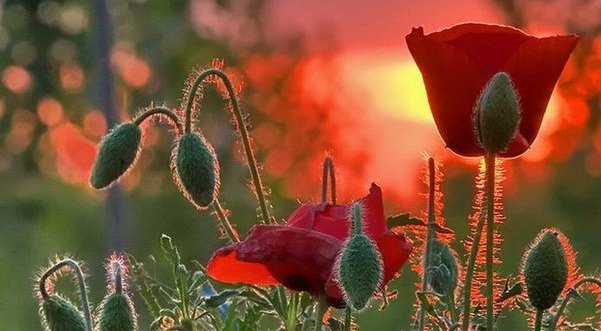 Атмосфералық ауа ластануының жай-күйіАтмосфералық ауа ластануының жалпы бағалауы. СИ және ЕҮҚ есептеулеріне сәйкес, 2014 жылдың мамыр айында ең жоғарғы ластану деңгейі 5 қалада (СИ – 10 жоғары,  ЕҮҚ - 50% жоғары): Алматы, Өскемен, Ақтөбе,  Астана және Талдықорғанда байқалған. Жоғарғы ластану деңгейімен (СИ – 5-10,  ЕҮҚ – 20-49%) Жезқазған, Шымкент, Ақсай, Теміртау қалалары сипатталады.Орташа ластану деңгейіне (СИ – 2-4,  ЕҮҚ – 1-19%) 14 қала: Петропавл, Қарағанды, Ақсу, Түркестан, Атырау, Көкшетау, Қостанай, Орал, Тараз, Балқаш, Қызылорда, Екібастұз, Павлодар және Глубокое кенті жатқызылды.Төмен ластану деңгейі (СИ – 0-1,  ЕҮҚ – 0%) Құлсары, Семей, Зыряновск, Риддер, Ақтау, Щучинск санаториі, Төретам және Ақай, Жаңаөзен, Рудный елді мекендерінде байқалды.1 сур. Қазақстан Республикасы елді мекендерінің 2014 жылғы мамыр айындағы СИ мәні   2 сур.  Қазақстан Республикасы елді мекендерінің 2014 жылғы мамыр айындағы ЕҮҚ мәні
Жер үсті суларының жай-күйіБарлық су объектілеріне жүргізілген зерттеу нәтижесінде жер үсті суларының гидрохимиялық көрсеткіштері бойынша су сапасы төмендегідей сипатталады: Судың «таза» деңгейі - 7 өзені, 1 су арнасы, 1 көл: Ертіс (ШҚО), Орал (Атырау облысы), Эмба (Атырау облысы), Деркөл, Қатта-Бөген, Шароновка, Қиғаш өзендері, Үлкен Алматы көлі; Күшім су арнасы.«орташа ластанған» деңгейі - 32 өзені, 8 су қоймасы, 4 көлі, 1 су арнасы, 1 теңізі: Қара Ертіс (ШҚО), Ертіс (Павлодар облысы), Бұқтырма, Тихая, Үлбі, Еміл, Аягөз, Оба, Орал (БҚО), Шаған, Елек (БҚО), Аят, Тоғызақ, Үй, Есіл, Кеттібұлақ, Іле, Нұра, Сырдария (Қызылорда облысы), Есентай, Текес, Үлкен Алматы, Кіші Алматы, Талас, Шу, Асса, Ақсу, Тоқташ, Берқара, Келес, Бадам, Арыс, Бөген өзендері; Қарасу, Сұлукөл, Балқаш көлідері; Шардара,  Қапшағай, Қаратомар, Амангелді, Жоғарытобыл, Сергеевское, Астаналық, Самарқан су қоймалары; Нұра-Есіл су арнасы; Кіші Арал теңізі; Каспий теңізі. «ластанған» деңгейі - 11 өзені, 5 көлі, 1 су қоймасы: Брекса, Глубочанка, Красноярка, Қарақобда, Ойыл, Ақ-Бұлақ, Сары-бұлақ, Қорғас, Қарабалты, Сарықау, Сырдария (ОҚО) өзендері; Сұлтанкелді, Қопа,  Бурабай, Үлкен Шабақты, Шортан көлдері; Кеңгір су қоймасы. «лас» деңгейі - 12 өзен, 3 көл: Өр, Эмба (Ақтөбе облысы), Темір, Қарағала, Қосестек, Ырғыз, Үлкен Хобда, Ақтосты, Тобыл, Обаған, Шерубайнұра, Қара-Кеңгір өзендері; Зеренді, Шалқар (Ақтөбе облысы), Кіші Шабақты көлдері.«өте лас» деңгейі - 2 өзен, 1 көл: Елек (Ақтөбе), Жабай өзендері, Билікөл көлі; Қазақстан Республикасы су объектілерінің ластану индексінің өзгеруіҚазақстан Республикасы су бөгендерінің, көлдерінің және су арналарының  ластану индексінің өзгеруі Радиациялық жай-күйі Қазақстан Республикасының елді-мекендерінің атмосфералық ауа қабатына орташа тәуліктік радиоактивтілік түсу тығыздығының мәні 0,05-0,22 мкЗв/ч, радиациялық гамма- фонның орташа мәні 1,0 – 1,7 Бк/м2,  яғни нормаға сәйкес келеді. Қосымша: Толығырақ мәліметтер Қазақстан Республикасы Қоршаған орта және су ресурстары министрлігі және РМК «Қазгидромет» сайттарында енгізілетін ақпараттық бюлетенінде жарияланады. 